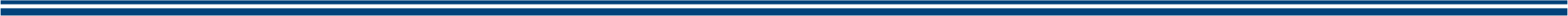 № ______   от  17 мая  2022 г.                                              Председателю комитета агропромышленного комплекса Курской области Музалёву И.И.305000, г. Курск, ул. Радищева, д. 17/19e-mail: komapk@rkursk.ruГлаве Курского районаКурской области Телегину А.В.305001, г. Курск, ул. Белинского, д. 21e-mail: admkursk.rn-info@mail.ruГлаве Администрации Ворошневского сельского совета Курского района  Курской области Тарасову Н.С.305027, Курская обл., Курский р-н,                               д. Ворошнево, ул. Сосновая, 1 e-mail: voroshnevoss@yandex.ruГлаве Нижнемедведицкого  сельского совета Курского района  Курской области Мальцеву И.В.305516, Курская обл., Курский р-н,                               д. Верхняя Медведица, ул. Советская, д. 19 а e-mail: admnigmedved@mail.ruУведомлениео проведении работ по обработке полей средствами защиты растенийООО «Курская зональная опытно-мелиоративная станция» уведомляет о проведении агрохимической обработки полей, расположенных на территории Ворошневского и Нижнемедведицкого сельских советов Курского района Курской области.Кадастровые номера и площади обрабатываемых полей занятые посевами ячменя на территории Ворошневского сельского совета Курского района Курской области:Срок проведения обработки: с 24.05.2022г. по 12.07.2022г. Обработки будут проводиться в утреннее, вечернее и ночное время, наземным способом.Для сведения пчеловодов сообщаем, что при обработке будут применяться препараты 1-3 классов опасности для пчел, соответствующие экологическим регламентам безопасности:Гранат,ВДГ, класс опасности для человека: 3, класс опасности для пчел: 3, ограничение лёта пчел – 24–48 часов.; Дротик,ККР, класс опасности для человека: 2, класс опасности для пчел: 3, ограничение лёта пчел – 24–48 часов.Эсперо, КС, класс опасности для человека: 3, класс опасности для пчел: 1, ограничение лёта пчел – 24–48 часов.Триада, ККР, класс опасности для человека: 2, класс опасности для пчел: 3, ограничение лёта пчел – 24–48 часов.Овсюген Супер, КЭ, класс опасности для человека: 3, класс опасности для пчел: 3, ограничение лёта пчел – 24–48 часов.ХЭФК, ВР (регулятор роста), класс опасности для человека: 3, класс опасности для пчел: 3, ограничение лёта пчел – 24–48 часов.Кадастровые номера и площади обрабатываемых полей занятые посевами ярового рапса на территории Нижнемедведицкого  сельского совета Курского района Курской области:Срок проведения обработки: с 24.05.2022г. по 12.07.2022г. Обработки будут проводиться в утреннее, вечернее и ночное время, наземным способом.Для сведения пчеловодов сообщаем, что при обработке будут применяться препараты 1-3 классов опасности для пчел, соответствующие экологическим регламентам безопасности:Репер Трио, МД, класс опасности для человека: 2, класс опасности для пчел: 3, – ограничение лёта пчел – 24–48 часов ; Эсперо, КС, класс опасности для человека: 3, класс опасности для пчел: 1, ограничение лёта пчел – 24–48 часов.Форвард,МКЭ, класс опасности для человека: 3, класс опасности для пчел: 3, ограничение лёта пчел – 24-48 часов.Карачар, КЭ, класс опасности для человека: 3, класс опасности для пчел: 1, ограничение лёта пчел – 96–120 часов.Телефон для справок: (84712) 44-60-95Схемы расположения полей прилагаются (на 2-х л).Управляющий директор                                                                                  А.В. Косяшников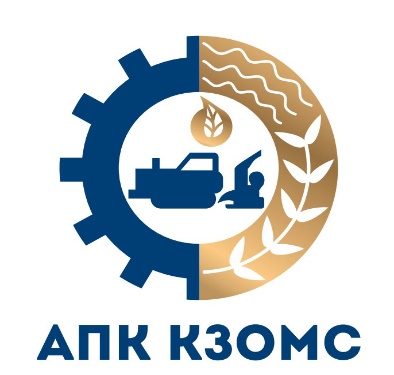 ООО «КЗОМС»Юридический адрес:  307220, Курская область, 
Курчатовский район, поселок Иванино, 
улица Ленина, дом 7а, офис 1.
Почтовый адрес:  305000, город Курск, 
переулок Радищева, дом 1ИНН 4622008210 КПП 463401001 ОГРН 1184632008076Телефон: +7 (4712) 44-60-95                                      E-mail: apk@kzoms.com№ поляПлощадь, гаКадастровый №9815646:11:050503:209
46:11:050503:223
46:11:050503:226
46:11:050503:177
46:11:050503:178 46:11:050503:278 46:11:050503:276 46:11:050503:279 46:11:050503:280 46:11:050503:277 46:11:050503:270 46:11:050503:264 46:11:050503:261 46:11:050503:147 46:11:050503:239 46:11:050503:301/29919546:11:050503:219  46:11:050503:221   46:11:050503:283  46:11:050503:222  46:11:050503:243  46:11:050503:284  46:11:050503:265  46:11:050503:246  46:11:050503:262    46:11:050503:258  46:11:050503:257  46:11:050503:259  46:11:050503:260  46:11:050503:263  46:11:050503:266 46:11:050503:282100746:11:050503:2241011846:11:050503:225102346:11:050503:294103446:11:050503:3051048346:11:050503:287/1 46:11:050503:287/2
46:11:050503:210 46:11:050503:211
46:11:050503:301/11051846:11:050503:296106746:11:050503:267 46:11:050503:2681071146:11:050503:267 46:11:050503:2171083046:11:050503:418
46:11:050503:419
46:11:050503:269
46:11:050503:293
46:11:050503:111 46:11:050503:110 46:11:050503:109 46:11:050503:108 46:11:050503:107 46:11:050503:146№ поляПлощадь, гаКадастровый №792546:11:111703:27805846:11:111703:100  46:11:111703:116   46:11:111703:103 46:11:111703:99  46:11:111703:131  46:11:111703:117812346:11:111703:96  46:11:111703:113  46:11:111703:115 46:11:111703:102821446:11:111703:107832546:11:111702:26  46:11:000000:1270/2 46:11:111702:25891346:11:111703:92  46:11:111703:64 46:11:111703:10990446:11:111703:33911646:11:111703:10992246:11:111714:22/2932346:11:110502:3 46:11:110502:2 46:11:110502:52 46:11:110502:53 46:11:110502:42 46:11:110501:152 46:11:110501:837 46:11:110502:5094846:11:111714:19/1952446:11:111714:19/2 46:11:111714:22/1  46:11:111714:25 46:11:000000:1270  46:11:111714:23978946:11:111703:244 46:11:111703:98 46:11:111703:126 46:11:111703:114